Приложение №1к решению Совета депутатовМО Новосокулакский сельсоветот 21 сентября  2018 года № 81ПРОЕКТ СОВЕТ ДЕПУТАТОВ МУНИЦИПАЛЬНОГО ОБРАЗОВАНИЯНОВОСОКУЛАКСКИЙ СЕЛЬСОВЕТ САРАКТАШСКОГО РАЙОНАОРЕНБУРГСКОЙ ОБЛАСТИТРЕТИЙ СОЗЫВРЕШЕНИЕ____ заседания Совета депутатовмуниципального образования Новосокулакский  сельсоветтретьего  созываот  ______   2018 года                     с. Новосокулак                №  _____О принятии  Устава  муниципального   образования  Новосокулакский сельсовет Саракташского района  Оренбургской области в новой редакцииВ соответствии с Федеральным законом от 06.10.2003 № 131-ФЗ «Об общих принципах организации местного самоуправления в Российской Федерации», Законом Оренбургской области от 21.02.1996  «Об организации местного самоуправления в Оренбургской области», Уставом муниципального образования Новосокулакский сельсовет Саракташского района Оренбургской областиСовет депутатов Новосокулакского сельсовета РЕШИЛ:1. Принять Устав муниципального образования Новосокулакский сельсовет Саракташского района Оренбургской области в новой редакции согласно  приложению №1.2. Главе муниципального образования Новосокулакский сельсовет Гусак А.Н. представить документы для государственной регистрации Устава муниципального образования Николаевский сельсовет Саракташского района Оренбургской области в новой редакции в Управление Министерства юстиции по Оренбургской области в течение 15 дней.3. Устав  муниципального образования Новосокулакский сельсовет  Саракташского  района Оренбургской области  в редакции 2018 года вступает в силу после его государственной регистрации, обнародования путем вывешивания текста документа в местах, определенных соответствующим Положением о нормативно-правовых актах, и размещения на официальном сайте администрации муниципального образования Новосокулакский сельсовет Саракташского района Оренбургской области.4. Направить сведения об обнародовании Устава в Управление Минюста России по Оренбургской области в течении 10 дней после дня его обнародования.          5. С момента вступления в силу Устава муниципального образования Новосокулакский сельсовет Саракташского района Оренбургской области (указать реквизиты нового устава) признать утратившим силу:-  Устав муниципального образования  Новосокулакский  сельсовет  Саракташского района Оренбургской области, принятый решением  Совета депутатов  «03» июля 2013 года № 74;-   решение Совета депутатов  «13» января 2014 года № 88 «О внесении изменений в Устав муниципального образования Новосокулакский  сельсовет  Саракташского района Оренбургской области»;-   решение № 103 от  «25» сентября 2014 года «О внесении изменений в Устав муниципального образования Новосокулакский  сельсовет  Саракташского района Оренбургской области»;-   решение № 115 от  «20» февраля 2015 года «О внесении изменений в Устав муниципального образования Новосокулакский  сельсовет  Саракташского района Оренбургской области»;-   решение № 118 от  «22» апреля 2015 года «О внесении изменений в Устав муниципального образования Новосокулакский сельсовет  Саракташского района Оренбургской области»;-   решение №127 от  «21» июля 2015 года «О внесении изменений в Устав муниципального образования Новосокулакский  сельсовет  Саракташского района Оренбургской области»;-   решение № 13 от  «24» ноября 2015 года «О внесении изменений в Устав муниципального образования Новосокулакский  сельсовет  Саракташского района Оренбургской области»;-   решение № 35 от  «19» сентября 2016 года «О внесении изменений в Устав муниципального образования Новосокулакский  сельсовет  Саракташского района Оренбургской области»;-   решение № 59 от  «19» сентября 2017 года «О внесении изменений в Устав муниципального образования Новосокулакский  сельсовет  Саракташского района Оренбургской области»;      6. Контроль за исполнением данного решения возложить на постоянную комиссию  по мандатным вопросам, вопросам местного самоуправления, законности, правопорядка, работе с общественными и религиозными объединениями, национальным вопросам и делам военнослужащих (Козырев Н.П.)          7. Настоящее решение вступает в силу с момента подписания.Председатель Совета депутатов сельсовета  Глава муниципального образования             	                         А.Н.ГусакРазослано: прокуратуре района, администрации района, Управлению Министерства юстиции по Оренбургской области, постоянной комиссии 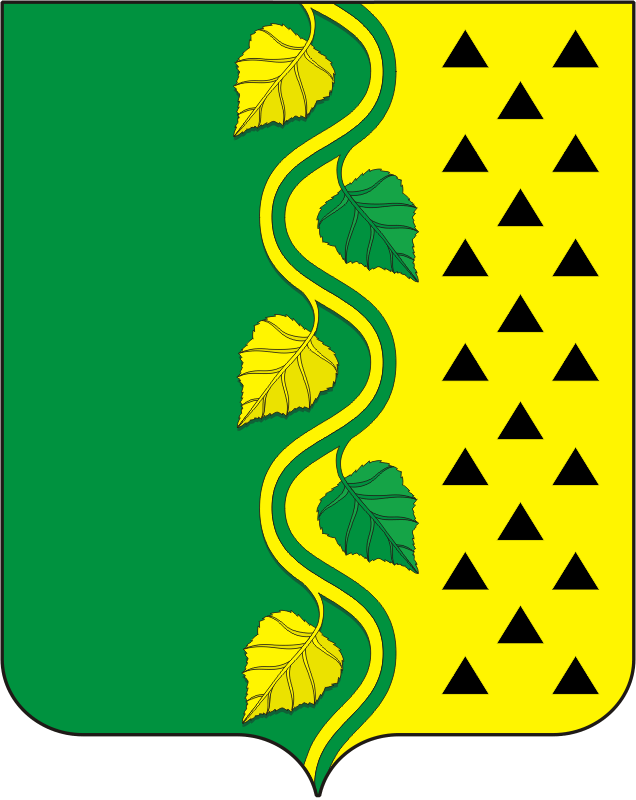 